2020-2021 EĞİTİM VE ÖĞRETİM YILINAZMİYE PINAR İLKOKULU 3-A SINIFI İHTİYAÇ LİSTESİ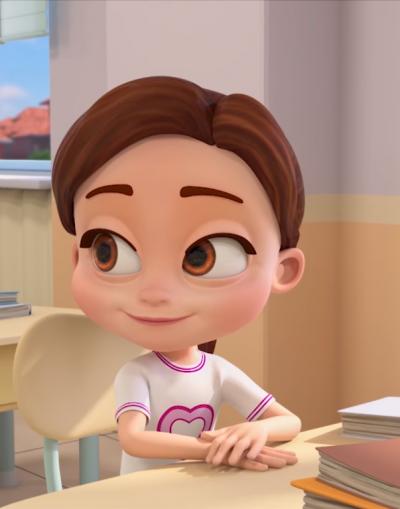 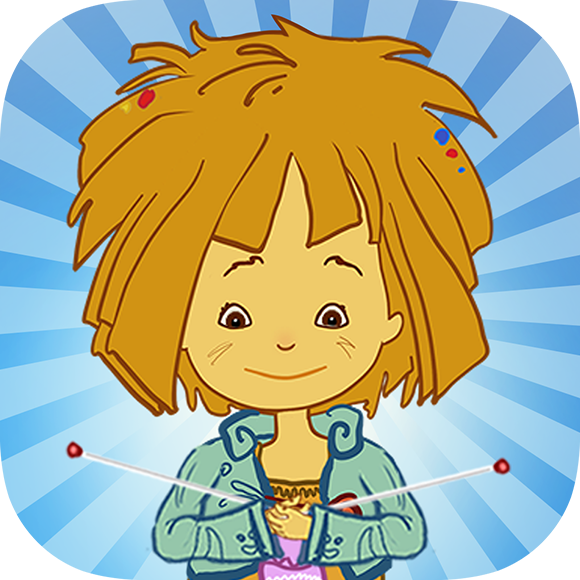 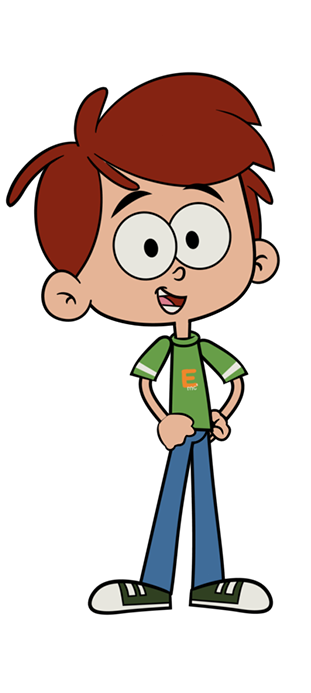 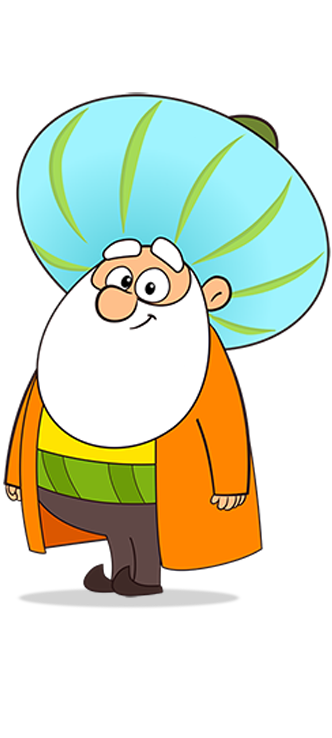 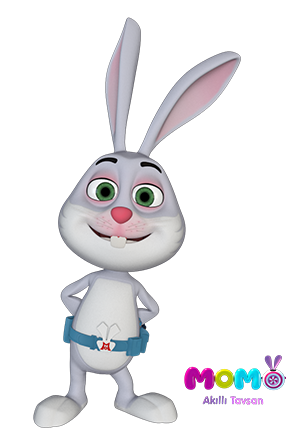 